“эрдэнэт үйлдвэр” төрийн өмчит үйлдвэрийн газрын ТЕХНОЛОГИД ТОХИРОХГҮЙ хүдрийн овоолгыг ашиглах тухай улсын их хурлын тогтоолын ТӨСЛИЙН ХЭРЭГЖҮҮЛЭХТЭЙ ХОЛБОГДОН ГАРАХ ЗАРДЛЫН ТООЦООУЛААНБААТАР ХОТ2022 ОН“эрдэнэт үйлдвэр” төрийн өмчит үйлдвэрийн газрын ТЕХНОЛОГИД ТОХИРОХГҮЙ хүдрийн овоолгыг ашиглах тухай улсын их хурлын тогтоолын ТӨСЛИЙН ЗАРДЛЫН ТООЦООНЫ ТАЙЛАННЭГ.ЕРӨНХИЙ ҮНДЭСЛЭЛ“Эрдэнэт үйлдвэр” төрийн өмчит үйлдвэрийн газрын технологид тохирохгүй хүдрийн овоолгыг ашиглах тухай Улсын Их Хурлын тогтоолын төслийг хэрэгжүүлэхтэй холбогдон гарах зардлыг Засгийн газрын 2016 оны 59 дүгээр тогтоолын 4 дүгээр хавсралтаар батлагдсан “Хууль тогтоомжийг хэрэгжүүлэхтэй холбогдон гарах зардлын тооцоо хийх аргачлал” /цаашид “аргачлал” гэх/-д заасны дагуу тооцлоо.Тогтоолын төсөл батлагдсанаар уг тогтоолыг хэрэгжүүлэх иргэн, хуулийн этгээд, төрийн байгууллагад үүсэх зардал, ачааллыг тооцож, үүнийг хялбарчлах, бууруулах талаар санал боловсруулахад энэхүү тайлан чиглэгдэх болно.Тогтоолын төсөлтэй танилцаад иргэнд хамаарах зохицуулалтын хүрээнд хүсэлт гаргасан тохиолдлыг тооцоолов. Харин тогтоолын төслийн зохицуулалт нь аргачлалд заасны дагуу төрийн байгууллага, хуулийн этгээдэд мэдээлэх үүргийг шууд үүсгээгүй байгааг дурдах нь зүйтэй байна.ХОЁР.ТОГТООЛЫН ТӨСӨЛ БАТЛАГДСАНААР ИРГЭНД ҮҮСЭХ ЗАРДЛЫН ТУХАЙИргэнд үүсэх зардлыг дараах үе шаттайгаар тооцон үзлээ.1.Иргэний гүйцэтгэх үүргийг тогтоох2.Цаг хугацаа болон гарч болох зардлыг тооцох3.Тоон үзүүлэлтийг тооцох4.Нийт дүнг тооцож гаргах5.Хялбарчлах боломжийг шалгах1.Иргэний гүйцэтгэх үүргийг тогтоохТогтоолын төсөлд иргэнийг үүрэгжүүлсэн дараах заалт байна. Үүнд:Тогтоолын төслийн 3 дахь заалт “Хаалттай хувьцаат компанийн хувьцааны 34 хувийг “Эрдэнэт үйлдвэр” ТӨҮГ, 33 хувийг хөрөнгө оруулагч, 33 хувийг дараах шалгуурыг хангасан Орхон аймгийн иргэдэд хамтарсан сангаар дамжуулан эзэмшүүлсүгэй. Үүнд: 3.1.2022 оны 01 дүгээр сарын 01-ний өдрийн байдлаар Орхон аймагт 5-аас доошгүй жил оршин суусан. 3.2.Орхон аймагт төрсөн, 2022 оны 01 дүгээр сарын 01-нээс хойш 5 нас хүрсэн, эцэг эх нь Орхон аймагт албан ёсоор оршин сууж байгаа.”Үүргийн мэдээллийн агуулгыг аргачлалд заасны дагуу доор дурдсан байдлаар тогтоов. Мэдээллийн агуулга гэдэгт гүйцэтгэх үүрэг тухайн үүргийг хүлээж буй иргэнээс тодорхой мэдээллийг төрийн байгууллага болон гуравдагч этгээдэд бэлтгэж өгөх, бэлэн байлгах болон хүргүүлэхийг буюу хүсэлтэд хавсаргахаар хууль, журамд заасан баримт бичиг, мэдээллийн бүрдлийг хамруулан ойлгоно. Иргэний гүйцэтгэх үүрэг, түүний агуулгыг гаргасан байдалХүснэгт 12.Цаг хугацаа болон гарч болох зардлыг тооцох:Энэ үе шатанд дараах ажиллагаануудыг хийв. Үүнд:Үүргийн агуулга буюу үүргийн гүйцэтгэхэхэд иргэний зүгээс хийгдэх стандарт ажиллагааг тогтоох;Уг стандарт ажиллагаанд зарцуулах хугацааг тодорхойлох;Иргэнээс шууд гарах зардлыг мөнгөн дүнгээр тооцоолох.Иргэнээс зарцуулах хугацааг бодит нөхцөл байдалд тулгуурлан ердийн дундаж хугацаагаар баримжаалан гаргасан болно. Иргэний мэдээлэл авахтай холбоотой хүсэлт гаргах хугацаа.Хүснэгт 23.Тоон үзүүлэлтийг тооцож гаргах:Тоон үзүүлэлтийг тохиолдлын тоо буюу уг үүргийг хэдэн иргэн гүйцэтгэх ёстойг, давтамжийн тоо буюу дээрх иргэдэд уг үүргийг жилд хэдэн удаа давтан гүйцэтгэхээр тусгасан үзүүлэлтээр тооцно. Үүнийг аргачлалын дагуу дараах томьёогоор тооцно. ТООН ҮЗҮҮЛЭЛТ = ТОХИОЛДЛЫН ТОО х ДАВТАМЖИЙН ТООАргачлалын 2.5.2-д “тохиолдлын тоо нь тухайн үүргийг хэдэн хуулийн этгээдэд хүлээлгэж байгааг илэрхийлнэ. Ингэхдээ статистикийн тоо мэдээг ашиглах бөгөөд энэ талаар статистик тоо байхгүй бол баримжаалж тооцно” гэж заасан учир тогтоолын төслийн заалтад тавьсан шалгуур нь 2022 оны 01 дүгээр сарын 01-ний өдөртэй холбогдуулан заасан учир Хүн ам, орон сууцны 2020 оны улсын ээлжит тооллогын Орхон аймгийн нэгдсэн дүнд тулгуурлан баримжаалж тохиолдлын тоог гаргав. ЗУРАГ 2. ОРХОН АЙМГИЙН ХҮН АМЫН ТОО 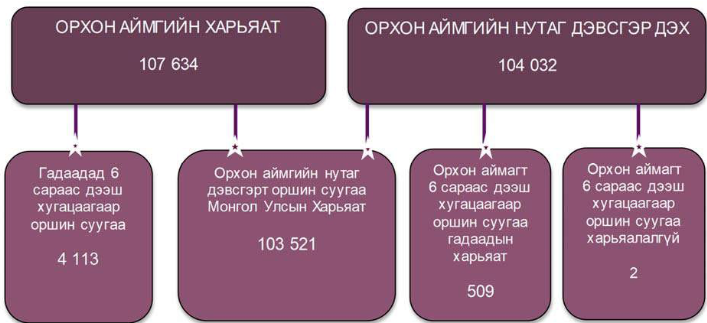 Орхон аймгийн хүн ам нь насны бүтцийн хувьд ерөнхийдөө залуу хэвээр байгаа ба 0- 14 насны хүүхэд 30.8 хувь, 15-64 насны хүн ам 65.1 хувь, 65, түүнээс дээш насны хүн ам 4.1 хувь эзэлж байна. Тогтоолын төслийн иргэний гүйцэтгэх үүрэг бий болгосон буюу дээр дурдсан заалтын хүрээнд Хүн ам, орон сууцны 2020 оны улсын ээлжит тооллогын Орхон аймгийн нэгдсэн дүнд заасан Орхон аймгийн харьяат 107634 иргэнээс 0-14 насны хүүхэд 30.8 хувийг эзэлж байгаа тул 0-4 насны хүүхдийг 9471 гэж тооцлоо. Улмаар 107634-9471=98163 иргэний тоог аргачлалд заасны дагуу тохиолдлын тоог баримжаалж тооцлоо.Тогтоолын төслөөр иргэнийг үүрэгжүүлсэн зохицуулалт нь жилд хэдэн удаа зэргээр шууд тодорхой заасан зохицуулалт байхгүй тул хүсэлт гаргахтай холбоотой давтамжийн тоог 1 гэж тооцов.			Хүснэгт 34.Нийт дүнг тооцоолж гаргах:	Энэ шатанд тогтоолын төслийн хүрээнд иргэнд шинээр бий болсон үүргийг хэрэгжүүлэхтэй холбогдуулан тэдэнд үүсэх ачааллыг цаг хугацаагаар тооцоолон гаргалаа. Иргэнд үүсэх ачаалал нь өмнөх үе шатад тооцоолон гаргасан цаг хугацааны зарцуулалтыг тоон үзүүлэлтээр үржүүлснээр тодорхойлогдоно.Хүснэгт 4Нэмэлт зардлыг тооцсон тухай:Тогтоолын төсөлд заасны дагуу хүсэлтийг цаасан хэлбэрээр болон цахимаар үйлдэж холбогдох байгууллагад хандахаар байгаа тул хүсэлтийг шуудангаар хүргүүлэх зардал, цахимаар илгээх зардал тус бүрийг тооцоолон гаргав.1.Шуудангаар илгээх цаасан хэлбэрээр гаргасан хүсэлтийг “Монгол шуудан” ХХК-ийн илгээмжийн тооцоолуурын дагуу хот хооронд буюу аймгаас Улаанбаатар хотруу, 0-20 гр энгийн илгээмжийн үнэ 880 төгрөгөөр тооцоолов.Хүснэгт 52.Цахимаар хүсэлт гаргагч нь хүсэлтээ цахимаар илгээхэд дээр дурдсаны дагуу дундаж хугацааг 5 минут, түүнд зарцуулагдах дата дундажаар 100 МВ хэмжээгээр хэрэглэгдэнэ гэж тооцоолов. Мобиком корпораци ХХК-ийн 600 МВ хэмжээтэй дата багц 1500 төгрөг байх тул 100 МВ дата багцын үнийг 250 төгрөг гэж тооцоолов.Хүснэгт 6	5.Хялбарчлах боломжийг шалгахИргэнд үүсэх зардал, ачааллын хүрээнд ачаалал 1,472,445 минут, нэмэлт бодит зардлын хувьд цаасан хэлбэрээр шуудангаар илгээх хүсэлттэй холбоотой зардал 86,383,440 төгрөг, харин цахим хэлбэрээр хүсэлтийг илгээхтэй холбоотой зардал 24,540,750 төгрөг байхаар байна. Иргэнд хамаарах мэдээлэх үүрэг тогтоолын төсөлд тодорхой заагдсан, үзүүлэх ачаалал, бодит зардал хүндрэл үзүүлэхээргүй байгаа тул хялбарчлах боломжийг шалгах шаардлагагүй гэж үзлээ.ГУРАВ.ТОГТООЛЫН ТӨСӨЛ БАТЛАГДСАНААР ХУУЛИЙН ЭТГЭЭДЭД ҮҮСЭХ ЗАРДЛЫН ТУХАЙ1.Хуулийн этгээдийн гүйцэтгэх үүргийг тогтоох2.Зардлыг тооцох3.Тоон үзүүлэлтийг тооцох4.Нийт зардлын дүнг тооцож гаргах5.Хялбарчлах боломжийг шалгах6.Нэмэлт зардлыг тооцох1.Хуулийн этгээдийн гүйцэтгэх үүргийг тогтоох:Засгийн газрын 2016 оны 59 дүгээр тогтоолын 4 дүгээр хавсралтаар батлагдсан “Хууль тогтоомжийг хэрэгжүүлэхтэй холбогдон гарах зардлын тооцоо хийх аргачлал”-д заасны дагуу хуулийн этгээдэд “өргөдөл, хүсэлт, маягт бөглөх, статистик тоо мэдээ өгөх, бүртгүүлэх, нөхөн олговор, төрөөс тусламж, дэмжлэг, зөвшөөрөл авахыг хүссэн өргөдөл гаргах, зөвшөөрөл хүсэх” гэсэн зохицуулалт төсөлд байвал үүрэг үүсгэсэн зохицуулалт гэж үзэн зардлыг тооцон үзэхээр заасан.“Эрдэнэт үйлдвэр” төрийн өмчит үйлдвэрийн газрын технологид тохирохгүй хүдрийн овоолгыг ашиглах тухай Улсын Их Хурлын тогтоолын төслийн 2 дахь заалтад “хүдрийн овоолгыг боловсруулах үйлдвэр байгуулах хөрөнгө оруулалтыг бүрэн шийдвэрлэж, үйлдвэрлэлийн үйл ажиллагааг эхэлснээс хойш 7-оос илүүгүй жилийн дотор өөрийн эзэмшиж буй хувьцааг компанид эргүүлэн өгөх нөхцлийг хүлээн зөвшөөрсөн хөрөнгө оруулагчийг нээлттэй шалгаруулан хүдрийн овоолгыг ашиглан катодын цэвэр зэс үйлдвэрлэх хуулийн этгээдийг хаалттай хувьцаат компанийн хэлбэрээр байгуулах; гэж хуулийн этгээдийг үүрэгжүүлсэн заалт байгаа боловч энэ нь аргачлалд заасны дагуу зардлыг тооцон үзэх зохицуулалтад хамаарахгүй байна.Иймд тогтоолын төсөлд аргачлалд заасны дагуу хуулийн этгээдийг үүрэгжүүлсэн зохицуулалт байхгүй гэж үзэж зардлын тооцоолол хийх шаардлагагүй гэж үзлээ.ДӨРӨВ.ТОГТООЛЫН ТӨСӨЛ БАТЛАГДСАНААР ТӨРИЙН БАЙГУУЛЛАГАД ҮҮСЭХ ЗАРДЛЫН ТУХАЙ“Эрдэнэт үйлдвэр” төрийн өмчит үйлдвэрийн газрын хүдрийн овоолгыг ашиглах тухай Улсын Их Хурлын тогтоолын төслийг Засгийн газрын 2016 оны 59 дүгээр тогтоолын 4 дүгээр хавсралтаар батлагдсан “Хууль тогтоомжийг хэрэгжүүлэхтэй холбогдон гарах зардлын тооцоо хийх аргачлал”-д заасны дагуу судлан үзлээ. Аргачлалын 4.1.1-д “байгууллагын гүйцэтгэх үүрэг бую ажил, үйлчилгээг тодорхойлох” гэж заасны хүрээнд тогтоолын төслийг хянан үзэхэд тогтоолын төслийн 1 дэх заалтад “Эрдэнэт үйлдвэр” ТӨҮГ-ын технологид тохирохгүй хүдрийн овоолгыг эдийн засгийн эргэлтэнд оруулах ажлыг эрчимтэй явуулахыг Монгол Улсын Засгийн газар /Л.Оюун-Эрдэнэ/-т даалгасугай” гэж заасан нь төрийн байгууллагад хамаарах заалт гэж үзэхээр байгаа боловч аргачлалд заасны дагуу уг заалт нь төрийн байгууллагад шинэ чиг үүрэг, хүний нөөцийг нэмэгдүүлэхгүй байна. Иймээс тогтоолын төсөл нь аргачлалд заасны хүрээнд улсын төсөвт ачаалал үүсгэхгүй бөгөөд бусад нэмэлт зардал үүсэхээргүй байх тул зардлыг тооцох шаардлагагүй гэж үзлээ.---оОо---№Тогтоолын төслийн заалтИргэний гүйцэтгэх үүрэгМэдээллийн агуулга13.Хаалттай хувьцаат компанийн хувьцааны 34 хувийг “Эрдэнэт үйлдвэр” ТӨҮГ, 33 хувийг хөрөнгө оруулагч, 33 хувийг дараах шалгуурыг хангасан Орхон аймгийн иргэдэд хамтарсан сангаар дамжуулан эзэмшүүлсүгэй. Үүнд: 3.1.2022 оны 01 дүгээр сарын 01-ний өдрийн байдлаар Орхон аймагт 5-аас доошгүй жил оршин суусан. 3.2.Орхон аймагт төрсөн, 2022 оны 1 дүгээр сарын 1-нээс хойш 5 нас хүрсэн, эцэг эх нь Орхон аймагт албан ёсоор оршин сууж байгаа.”Тогтоолын 3.1, 3.2 дахь заалтад заасан буюу 2022 оны 01 дүгээр сарын 01-ний өдрийн байдлаар Орхон аймагт 5-аас доошгүй жил оршин суусан, Орхон аймагт төрсөн, 2022 оны 01 дүгээр сарын 01-нээс хойш 5 нас хүрсэн, эцэг эх нь Орхон аймагт албан ёсоор оршин сууж байгаа иргэн хаалттай хувьцаат компанийн 33 хувийг эзэмших хүсэлт гаргах.Хаалттай хувьцаат компанийн 33 хувийг төсөлд заасан шаардлага хангасан иргэн эзэмшихээр хүсэлт гаргах.№Гүйцэтгэх үүрэгМэдээллийн агуулгаСтандарт үйл ажиллагааХугацаа13.Хаалттай хувьцаат компанийн хувьцааны 34 хувийг “Эрдэнэт үйлдвэр” ТӨҮГ, 33 хувийг хөрөнгө оруулагч, 33 хувийг дараах шалгуурыг хангасан Орхон аймгийн иргэдэд хамтарсан сангаар дамжуулан эзэмшүүлсүгэй. Үүнд: 3.1.2022 оны 01 дүгээр сарын 01-ний өдрийн байдлаар Орхон аймагт 5-аас доошгүй жил оршин суусан. 3.2.Орхон аймагт төрсөн, 2022 оны 1 дүгээр сарын 1-нээс хойш 5 нас хүрсэн, эцэг эх нь Орхон аймагт албан ёсоор оршин сууж байгаа.”Хаалттай хувьцаат компанийн 33 хувийг төсөлд заасан шаардлага хангасан иргэн эзэмшихээр хүсэлт гаргах.Хүсэлт бичнэ.1013.Хаалттай хувьцаат компанийн хувьцааны 34 хувийг “Эрдэнэт үйлдвэр” ТӨҮГ, 33 хувийг хөрөнгө оруулагч, 33 хувийг дараах шалгуурыг хангасан Орхон аймгийн иргэдэд хамтарсан сангаар дамжуулан эзэмшүүлсүгэй. Үүнд: 3.1.2022 оны 01 дүгээр сарын 01-ний өдрийн байдлаар Орхон аймагт 5-аас доошгүй жил оршин суусан. 3.2.Орхон аймагт төрсөн, 2022 оны 1 дүгээр сарын 1-нээс хойш 5 нас хүрсэн, эцэг эх нь Орхон аймагт албан ёсоор оршин сууж байгаа.”Хаалттай хувьцаат компанийн 33 хувийг төсөлд заасан шаардлага хангасан иргэн эзэмшихээр хүсэлт гаргах.Хүсэлтээ шуудангаар явуулна.51Нийт зарцуулах хугацаа /иргэн хүсэлт гаргахдаа дээрх мэдээллийн агуулгын аль нэг хэлбэрийг сонгож хүсэлт гаргах тул нийлбэр хугацааг 1 мэдээллийн агуулгын хугацаагаар тооцоолов/Нийт зарцуулах хугацаа /иргэн хүсэлт гаргахдаа дээрх мэдээллийн агуулгын аль нэг хэлбэрийг сонгож хүсэлт гаргах тул нийлбэр хугацааг 1 мэдээллийн агуулгын хугацаагаар тооцоолов/Нийт зарцуулах хугацаа /иргэн хүсэлт гаргахдаа дээрх мэдээллийн агуулгын аль нэг хэлбэрийг сонгож хүсэлт гаргах тул нийлбэр хугацааг 1 мэдээллийн агуулгын хугацаагаар тооцоолов/15 минутҮүргийн агуулгаГүйцэтгэх үйл ажиллагааТохиолдлын тооДавтамжТоон үзүүлэлтХаалттай хувьцаат компанийн 33 хувийг төсөлд заасан шаардлага хангасан иргэн эзэмшихээр хүсэлт гаргах.Хүсэлт бичих.98,163198,163Хаалттай хувьцаат компанийн 33 хувийг төсөлд заасан шаардлага хангасан иргэн эзэмшихээр хүсэлт гаргах.Хүсэлтээ шуудангаар эсхүл цахимаар илгээх.98,163198,163АЧААЛАЛ = ЦАГ ХУГАЦААНЫ ЗАРЦУУЛАЛТ Х ТООН ҮЗҮҮЛЭЛТҮүргийн агуулгаГүйцэтгэх үйл ажиллагаа ХугацааТоон үзүүлэлтАчаалал /мин/Хаалттай хувьцаат компанийн 33 хувийг төсөлд заасан шаардлага хангасан иргэн эзэмшихээр хүсэлт гаргах.Хүсэлт бичих.1098,1631,472,445Хаалттай хувьцаат компанийн 33 хувийг төсөлд заасан шаардлага хангасан иргэн эзэмшихээр хүсэлт гаргах.Хүсэлтээ шуудангаар эсхүл цахимаар илгээх.598,1631,472,445Нийт ачаалалНийт ачаалал1598,1631,472,445880 төгрөг*98,163=86,383,440 төгрөг250 төгрөг*98,163=24,540,750 төгрөг